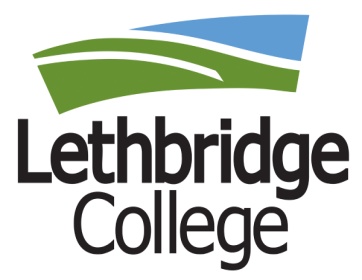 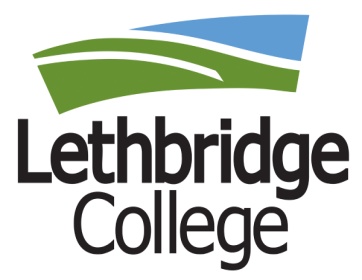 3.5.1 FORM - Fall ProtectionFall Protection Equipment to be used:Date:Description of Work:Fall Hazards:Location of Work:Fall Arrest:Fall Restraint:Positioning Tool:Anchor Points:Clearance distance below work site:Procedure for assembly, maintenance, inspection and removal of fall protection equipment: Rescue plan:  